Sixth Sunday of EasterMay 9, 2021HOLY EUCHARISTPrelude:        “Morning  Song”                                                                             Edward ElgarHymn # 292 O Jesu ,crowned with all renown                                                          Ross Keiser1 O Throned, O Crowned with all renown,Since Thou the earth hast trod,Thou reignest, and by Thee come downHenceforth the gifts of God:By Thee the suns of space, that burnUnspent their watches hold;The hosts that turn, and still return,Are swayed, and poised, and rolled.2 And as, when ebbed the flood, our siresKneeled on the mountain sod,While o'er the new world's altar fires,Shone out the bow of God:And sweetly fell the peaceful spell,Word that shall aye avail,"Summer and winter shall not cease,Seed-time nor harvest fail,"—3 Thus in their change, let frost and heat,And winds and dews be given;All fostering power, all influence sweetBreathe from the bounteous heaven:Attemper fair with gentle airThe sunshine and the rain,That kindly earth with timely birthMay yield her fruits again;4 That we may feed Thy poor aright,And, gathering round Thy throne,Here, in the holy angels' sight,Repay Thee of Thine own:That we may praise Thee all our days,And with the Father's Name,And with the Holy Spirit's gifts,The Saviour's love proclaim.The Easter AcclamationCelebrant:  Alleluia. Christ is risen.People:     The Lord is risen indeed. Alleluia.Collect for PurityAlmighty God, to you all hearts are open, all desires known,
and from you no secrets are hid: Cleanse the thoughts of our
hearts by the inspiration of your Holy Spirit, that we may
perfectly love you, and worthily magnify your holy Name;
through Christ our Lord. Amen.Gloria in Excelsis                                William Mathias                                           Ross Keiser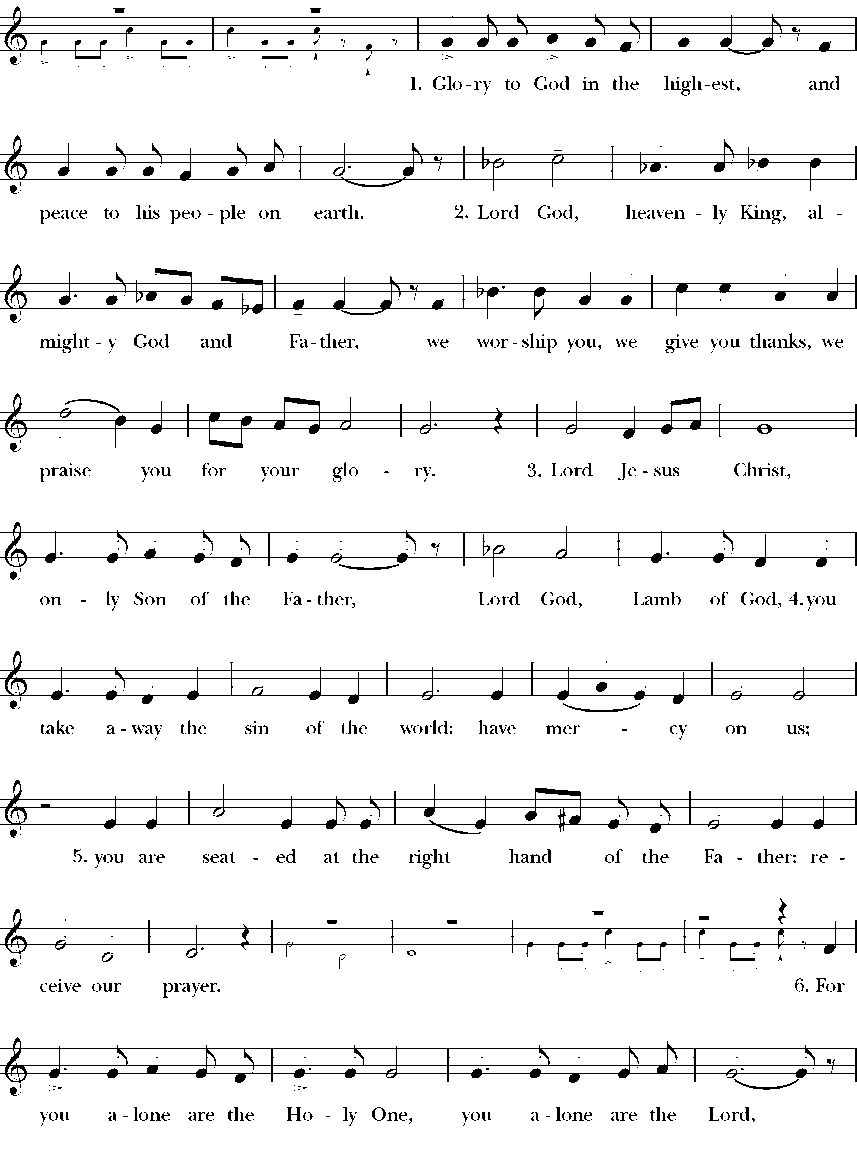 Glory to God in the highest,and peace to his people on earth.Lord God, heavenly King,almighty God and Father,we worship you, we give you thanks,we praise you for your glory.Lord Jesus Christ, only Son of the Father,Lord God, Lamb of God,you take away the sin of the world:have mercy on us;you are seated at the right hand of the Father:receive our prayer.For you alone are the Holy One,you alone are the Lord,you alone are the Most High,Jesus Christ,with the Holy Spirit,in the glory of God the Father. Amen.The Collect O just and merciful God, you have provided for your people in times of famine as well as times of harvest. In your wisdom, you have called us to care for one another, loving our neighbors as ourselves. We ask that you strengthen our hearts to fulfill this call so that all your people may live with dignity. Grant us this through Jesus Christ our Lord. Amen.Reader:  The Word of the Lord. All:        Thanks be to GodThe First Lesson Acts 10:44-48While Peter was still speaking, the Holy Spirit fell upon all who heard the word. The circumcised believers who had come with Peter were astounded that the gift of the Holy Spirit had been poured out even on the Gentiles, for they heard them speaking in tongues and extolling God. Then Peter said, "Can anyone withhold the water for baptizing these people who have received the Holy Spirit just as we have?" So he ordered them to be baptized in the name of Jesus Christ. Then they invited him to stay for several days.Reader:  The word of the Lord.   All:	  Thanks be to God.Psalm 98Cantate Domino1   Sing to the Lord a new song, *for he has done marvelous things.2   With his right hand and his holy arm *has he won for himself the victory.3   The Lord has made known his victory; *his righteousness has he openly shown in     the sight of the nations.4   He remembers his mercy and faithfulness to the house of Israel, *and all the ends of       the earth have seen the victory of our God.5   Shout with joy to the Lord, all you lands; *lift up your voice, rejoice, and sing.6   Sing to the Lord with the harp, *with the harp and the voice of song.7   With trumpets and the sound of the horn *shout with joy before the King,the Lord.8   Let the sea make a noise and all that is in it, *the lands and those who dwell therein.9   Let the rivers clap their hands, *and let the hills ring out with joy before the Lord,     when he comes to judge the earth.10 In righteousness shall he judge the world *and the peoples with equity.The Epistle:     1 John 5:1-6Everyone who believes that Jesus is the Christ has been born of God, and everyone who loves the parent loves the child. By this we know that we love the children of God, when we love God and obey his commandments. For the love of God is this, that we obey his commandments. And his commandments are not burdensome, for whatever is born of God conquers the world. And this is the victory that conquers the world, our faith. Who is it that conquers the world but the one who believes that Jesus is the Son of God?This is the one who came by water and blood, Jesus Christ, not with the water only but with the water and the blood. And the Spirit is the one that testifies, for the Spirit is the truth.Reader:  The word of the Lord.   All:	  Thanks be to God.The Holy Gospel     The Holy Gospel of Our Lord Jesus Christ According to St. JohnAll:  Glory to You Lord Christ.John 15:9-17Jesus said to his disciples, “As the Father has loved me, so I have loved you; abide in my love. If you keep my commandments, you will abide in my love, just as I have kept my Father’s commandments and abide in his love. I have said these things to you so that my joy may be in you, and that your joy may be complete.“This is my commandment, that you love one another as I have loved you. No one has greater love than this, to lay down one’s life for one’s friends. You are my friends if you do what I command you. I do not call you servants any longer, because the servant does not know what the master is doing; but I have called you friends, because I have made known to you everything that I have heard from my Father. You did not choose me but I chose you. And I appointed you to go and bear fruit, fruit that will last, so that the Father will give you whatever you ask him in my name. I am giving you these commands so that you may love one another.”The Gospel of the LordAll:  Praise to You Lord Christ. The Sermon	                                                                                        The Rev. Dr. Chip GravesThe Nicene Creed                                                                                                          BCP  358We believe in one God,the Father, the Almighty,maker of heaven and earth,of all that is, seen and unseen.We believe in one Lord,Jesus Christ, the only Son of God,eternally begotten of the Father,God from God, Light from Light,true God from true God,begotten, not made,of one Being with the Father.Through him all things were made.For us and for our salvationhe came down from heaven:by the power of the Holy Spirithe became incarnate from the Virgin Mary,and was made man.For our sake he was crucified under Pontius Pilate;he suffered death and was buried.On the third day he rose againin accordance with the Scriptures;he ascended into heavenand is seated at the right hand of the Father.He will come again in glory to judge the living and the dead,and his kingdom will have no end.We believe in the Holy Spirit, the Lord, the giver of life,who proceeds from the Father and the Son.With the Father and the Son he is worshiped and glorified.He has spoken through the Prophets.We believe in one holy catholic and apostolic Church.We acknowledge one baptism for the forgiveness of sins.We look for the resurrection of the dead,and the life of the world to come. AmenThe Prayers of the People  Form III                                                                             BCP 387The Leader and People pray responsivelyFather, we pray for your holy Catholic Church;
That we all may be one.Grant that every member of the Church may truly and
humbly serve you;
That your Name may be glorified by all people.We pray for all bishops, priests, and deacons;
That they may be faithful ministers of your Word and
Sacraments.We pray for all who govern and hold authority in the nations
of the world;
That there may be justice and peace on the earth.Give us grace to do your will in all that we undertake;
That our works may find favor in your sight.Have compassion on those who suffer from any grief or trouble;
That they may be delivered from their distress.Give to the departed eternal rest.
Let light perpetual shine upon them.We praise you for your saints who have entered into joy;
May we also come to share in your heavenly kingdom.Let us pray for our own needs and those of others.On this Mother’s Day, we give thanks to God for the divine gift of motherhood in all its diverse forms.  Let us pray for all the mothers among us today; for our own mothers, those living and those who have passed away; for the mothers who loved us and for those who fell short of loving us fully; for all who hope to be mothers some day and for those whose hope to have children has been frustrated; for all mothers who have lost children; for all women and men who have mothered others in any way—those who have been our substitute mothers and we who have done so for those in need; for the earth that bore us and provides our sustenance. We pray this all in the name of God.AmenThe Peace  Offertory Anthem # 411 Earth and all stars, loud rushing planets                        Ross KeiserEarth and all stars, Loud rushing planets
Sing to the Lord a new song!
Hail, wind, and rain, Loud blowing snowstorm
Sing to the Lord a new song!God has done marvelous things.
I too sing praises with a new song!Trumpet and pipes! Loud clashing cymbals!
Sing to the Lord a new song!
Harp, lute, and lyre! Loud humming cellows!
Sing to the Lord a new song!Engines and steel! Loud pounding hammers
Sing to the Lord a new song!
Limestone and beams, Loud building workers
Sing to the Lord a new song!Classrooms and labs, Loud boiling test tubes
Sing to the Lord a new song!
Athlete and band, Loud cheering people
Sing to the Lord a new song!Knowledge and truth, Loud sounding wisdom
Sing to the Lord a new song!
Daughter and son, Loud praying members
Sing to the Lord a new song!THE HOLY COMMUNIONEucharistic Prayer D                                                                                                      BCP 373Celebrant: The lord be with youPeople: And also with you.Celebrant: Lift up your hearts.People: We lift them up to the Lord.Celebrant: Let us give thanks to the Lord our God.People: It is right to give him thanks and praise. Then, facing the Holy Table, the Celebrant proceedsIt is truly right to glorify you, Father, and to give you thanks;for you alone are God, living and true, dwelling in lightinaccessible from before time and for ever.Fountain of life and source of all goodness, you made allthings and fill them with your blessing; you created them torejoice in the splendor of your radiance.Countless throngs of angels stand before you to serve younight and day; and, beholding the glory of your presence,they offer you unceasing praise. Joining with them, andgiving voice to every creature under heaven, we acclaim you,and glorify your Name, as we sing (say),Celebrant and PeopleSanctus and Beneditus                              Calvin Hampton                                       Ross Keiser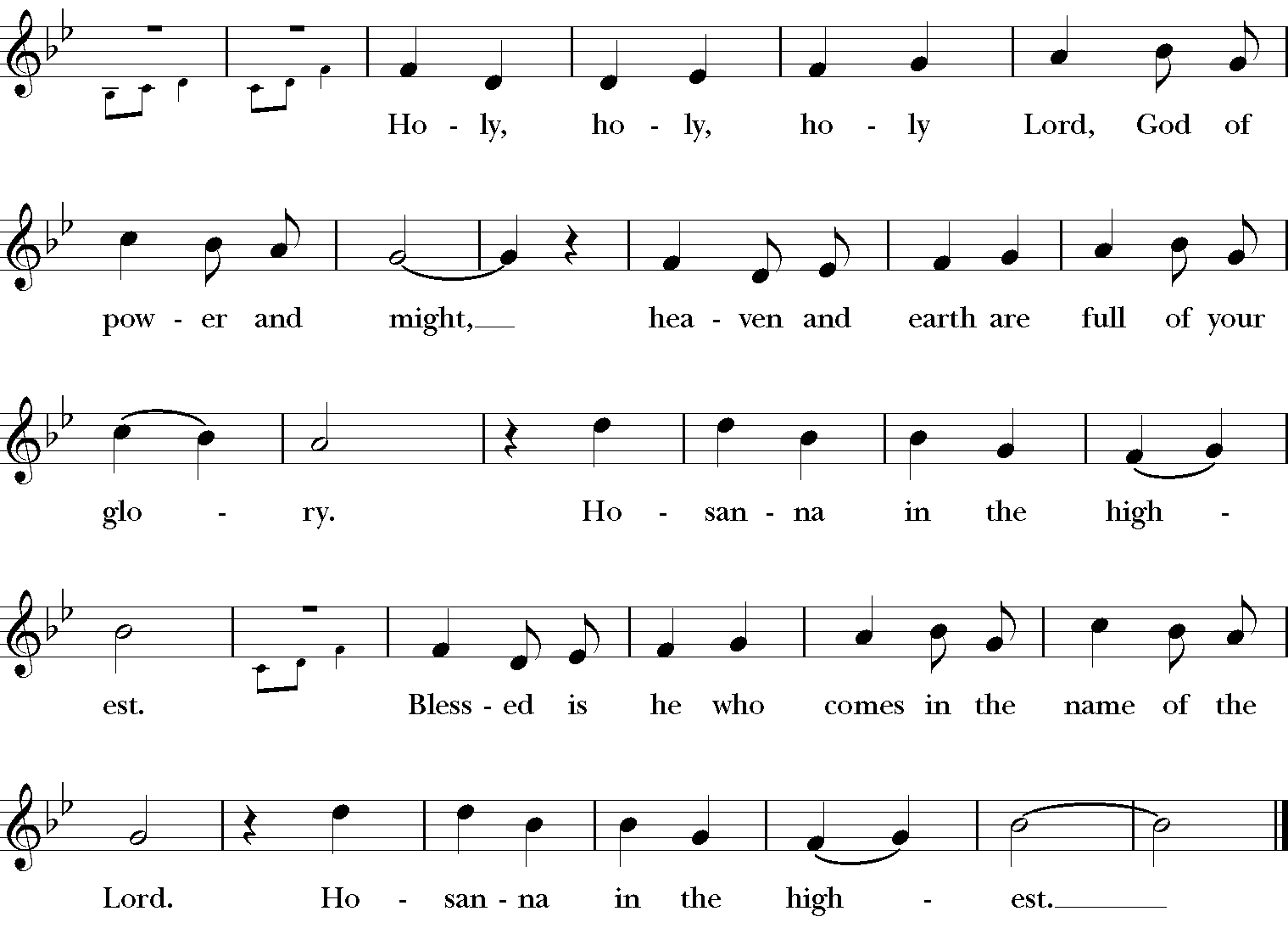 Holy, Holy, Holy Lord, God of power and might, heaven and earth are full of your glory.Hosanna in the highest. Blessed is he who comes in the name of the Lord. Hosanna in the highest.The people stand or kneel.Then the Celebrant continuesWe acclaim you, holy Lord, glorious in power. Your mightyworks reveal your wisdom and love. You formed us in yourown image, giving the whole world into our care, so that, inobedience to you, our Creator, we might rule and serve allyour creatures. When our disobedience took us far from you,you did not abandon us to the power of death. In your mercyyou came to our help, so that in seeking you we might findyou. Again and again you called us into covenant with you,and through the prophets you taught us to hope for salvation.Father, you loved the world so much that in the fullness oftime you sent your only Son to be our Savior. Incarnate bythe Holy Spirit, born of the Virgin Mary, he lived as one ofus, yet without sin. To the poor he proclaimed the good newsof salvation; to prisoners, freedom; to the sorrowful, joy. Tofulfill your purpose he gave himself up to death; and, risingfrom the grave, destroyed death, and made the wholecreation new.And, that we might live no longer for ourselves, but for himwho died and rose for us, he sent the Holy Spirit, his ownfirst gift for those who believe, to complete his work inthe world, and to bring to fulfillment the sanctification of all.When the hour had come for him to be glorified by you, hisheavenly Father, having loved his own who were in theworld, he loved them to the end; at supper with them he tookbread, and when he had given thanks to you, he broke it, andgave it to his disciples, and said, "Take, eat: This is my Body,which is given for you. Do this for the remembrance of me."After supper he took the cup of wine; and when he had giventhanks, he gave it to them, and said, "Drink this, all of you:This is my Blood of the new Covenant, which is shed for youand for many for the forgiveness of sins. Whenever you drinkit, do this for the remembrance of me."Father, we now celebrate this memorial of our redemption.Recalling Christ's death and his descent among the dead,proclaiming his resurrection and ascension to your righthand, awaiting his coming in glory; and offering to you, fromthe gifts you have given us, this bread and this cup, we praiseyou and we bless you.Celebrant and PeopleWe praise you, we bless you,we give thanks to you,and we pray to you, Lord our God.The Celebrant continuesLord, we pray that in your goodness and mercy your HolySpirit may descend upon us, and upon these gifts, sanctifyingthem and showing them to be holy gifts for your holy people,the bread of life and the cup of salvation, the Body and Bloodof your Son Jesus Christ.Grant that all who share this bread and cup may become onebody and one spirit, a living sacrifice in Christ, to the praiseof your Name.Remember, Lord, your one holy catholic and apostolicChurch, redeemed by the blood of your Christ. Reveal itsunity, guard its faith, and preserve it in peace.Remember all who minister in your Church.Remember all your people, and those who seek your truth.Remember all who have died in the peace of Christ, andthose whose faith is known to you alone; bring them intothe place of eternal joy and light.And grant that we may find our inheritance with [the BlessedVirgin Mary, with patriarchs, prophets, apostles, and martyrs,]all the saints who have found favor with you in ages past. We praise you in union with them and give you glory through your Son Jesus Christ our Lord.Through Christ, and with Christ, and in Christ, all honor andglory are yours, Almighty God and Father, in the unity of theHoly Spirit, for ever and ever. AMEN.And now, as our SaviorChrist has taught us,we are bold to say,	The Lord’s PrayerOur Father, who art in heaven,hallowed be thy Name,thy kingdom come,thy will be done,on earth as it is in heaven.Give us this day our daily bread.And forgive us our trespasses,as we forgive thosewho trespass against us.And lead us not into temptation,but deliver us from evil.For thine is the kingdom,and the power, and the glory,for ever and ever. Amen.At the Breaking of the BreadAlleluia, Christ our Passover is sacrificed for us.Therefore let us keep the feast, Alleluia.The Gifts of God for the People of God.Communion Hymn #705   As Saints of old their first fruits brought                    Ross KeiserAs saints of old their first-fruits brought       of vineyard, flock, and fieldto God, the giver of all good,       the source of bounteous yield;so we today our first fruits bring:       the wealth of this good land,of farm and market, shop and home,       of mind and heart and hand.A world in need now summons us       to labor, love, and give,to make our life an offering       to God, that all may live.The church of Christ is calling us       to make the dream come true:a world redeemed, by Christ-like love,       all life in Christ made new.With gratitude and humble trust       we bring our best to you,not just to serve your cause, but share       your love with neighbors too.O God, who gave yourself to us       in Jesus Christ your Son,help us to give ourselves each day       until life's work is done.The Post Communion Prayer                                                                                           365Let Us PrayEternal God, heavenly Father,you have graciously accepted us as living membersof your Son our Savior Jesus Christ,and you have fed us with spiritual foodin the Sacrament of his Body and Blood.Send us now into the world in peace,and grant us strength and courageto love and serve youwith gladness and singleness of heart;through Christ our Lord. Amen.Blessing   May Christ, the Son of God, be manifest in you, that your lives may be a light to the world; and the blessing of God Almighty, the Father, the Son, and   the Holy Spirit, be among you, and remain with you always.  Amen.Hymn # 400   All creatures of our God and King                                                   Ross Keiser1 *All creatures worship God most high,
lift up your voice in earth and sky,
alleluia, alleluia!
Thou burning sun with golden beam,
thou silver moon with softer gleam,
O sing ye, O sing ye, alleluia, alleluia, alleluia!2 Thou rushing wind that art so strong, 
ye clouds that sail in heav’n along,
alleluia, alleluia!
Thou rising morn in praise rejoice, 
ye lights of evening, find a voice,
O sing ye, O sing ye, alleluia, alleluia, alleluia!3 Thou flowing water, pure and clear, 
make music for thy God to hear,
alleluia, alleluia!
Thou fire so masterful and bright, 
that givest all both warmth and light,
O sing ye, O sing ye, alleluia, alleluia, alleluia!4 Dear mother earth, who day by day, 
unfoldest blessings on our way,
alleluia, alleluia!
The flow’rs and fruits that in thee grow, 
let them God’s glory also show,
O sing ye, O sing ye, alleluia, alleluia, alleluia!DismissalPostlude   Choral - Minuet                                                                              Leon  Boellmann    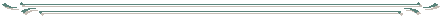 Celebrant & Preacher – The Rev. Dr. Chip Graves, Rector
  Organist & Choir Director - Peter RobertsSoloist – Ross KeiserIf you are visiting with us for the first time, we welcome you to Grace Church! Our liturgy is found in the Book of Common Prayer.  Our communion is open to all baptized Christians.  Please take the time to fill out one of our visitor cards which the ushers have available. Your presence is a blessing to us; may our worship together be a blessing to you. 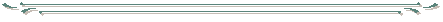 Grace Church Prayer List: We hold the following people in prayer: Lee Aldrich, Bernice Burton, Oscar Bunche, The Family of Charles & Barbara Wiggins, Carole Carter, Cynthia Cole, Caroline Bordes, Family of William J. Davis, Jean Beyer(Fr. Chip’s Father-In-Law), Kimberly Corelli, The Family of Darlen & Johnny Peoples, Inez Dale, Bill Dunphy, Cathy Dunphy, Cecile Fray, Corselli Family, Delaney Family, Sandra Esannason, Cindy Etheridge, Laura Fields, Laurie Noone, Sid Fromm, Leigh Burton, Lydia Green, Michael Nissman, Sylvia Howard, Jackie Jansky, Evgeniy Kaufman, Nellie King, Manoris Long, Donna Louis, Paxton Louis, Dorothy Lynch, Janice Moore, Kimmie Noone, Nicholas Furmoso (age 7), Selena Perry, Gladstone Reid, Leroy Reid, Uriel Reid, Al Sargent, Esteban Silvera, Sonia P. Smith, Norman Stanton, Susan Stanton, Dominick Vita, Natasha Vodyanitskaya, Ray Williams, Giovanna Romeo (Late Mother of Maria Romeo, Grace Church Bookkeeper), and the Country of India. Cedar Manor, Ossining: Robert AuldServing in the Armed Forces: Kenny Duffy, Denny J. Edmondson, Christopher P. Halstead, David Packer, Sgt. Christopher Vigliotti, Gunnery Sgt. Les YearwoodBirthdays – May1st     Robert Auld3rd    Keith D. Graves4th    Arlene Robert Grant5th    Viktoria O'Hanlon6th    Norene Bueti6th     Dr. Barbra McCune7th    Brianna Parkinson   11th  Helena Aldrich13th  Zoey Brown13th  Patricia Hosten14th  Sharon Revan-Salmon14th  Brian Owens14th  Owen Larson16th  Nellie A. King16th  Oscar Bunche17th  Kayla Marie Graves19th  Robert W. Allen21th  Carole Lashley22th  Carolyn Rogers24th  Kendal Mangum25th  Shane Daughtry26th  Tahra Grant27th   James Brown29th  Audrey A. Taylor30th  Hillary FlemingWeddings - May5/1	Lloyd & Janine Daughtry5/5	Ronak & Augustina Kumar5/9	Paxton & Donna Louis5/27Melanie Jackson & Marc Walters5/31	Valentine Parkinson & Margaret BroomfieldReaders 8:00 AM - Brinda Bradley – 1st Reading & The Psalm, Stuart Madden 2nd Reading & The Prayers of the People10:00 A.M. –  Lauren Reid - 1st Reading, Uriel Reid -The Psalm & the 2nd Reading, Matthew Reid – The Prayers of the PeopleAcolytes – 10:00 AM ServiceAnna, Nikolas, and Vika O’Hanlon, and Lauren ReidHow to Pledge to Grace/La Gracia 2020-2021The church is flexible in receiving your generosity during this challenging period of time.  Blessings.Option 1: The standard way of staying current with your pledge still applies.Feel free to put a check in the mail and send it to the address below (Attention: Office Administrator).  Bundling for a few weeks is fine.Grace/La Gracia Episcopal Church33 Church Street - 2nd FloorWhite Plains NY  10601.Option 2: There is a secure drop box on the red door at the front of Grace. The box will be checked regularly for financial contributions, including cash (which will be recorded).  Kindly put your donation in an envelope with your contact info written clearly.Option 3:  Visit us on the web to donate electronically. www.gracewhiteplains.org  Look for the “Pledging” tab across the top and click on it.  Then, you’ll see a yellow "Donate" button; clicking on that will take you to the site for electronic giving.  You may use a credit card or with a PayPal account.  For more details on PayPal, feel free to visit:  (www.paypal.com).If you’re interested in creating an account with PayPal, Michael Heffner is available to help explain or set up your account - michaelheffner08@gmail.com.  Please note – PayPal charges a fee to the church for these transactions (which is why a check in the drop box or sent by mail is preferable.Episcopal Charities SundaySharing our AbundanceLast May, 10% of New Yorkers reported not having enough food to eat. In December, that number jumped to 14%. That means 2,723,000 of our neighbors lack the ability to provide for their basic needs. On May 9th, please join us in celebrating Episcopal Charities Sunday in support of the life-saving work of the 62 feeding programs Episcopal Charities funds. 100% of your donation will go directly to these crucial food pantries, soup kitchens, and brown-bag programs. To donate, visit ec-ny.org/ecsunday or text SUNDAY to 91999. 	Food AllianceGod In ActionPlease give the gift of food by donating to the Food Alliance God In Action Program.  Please write Food Alliance in the memo portion of your check.  To donate food please contact Fr. Adolfo at (646) 374-3414.  Thank you    The Summer Angelus 2021The Summer Angelus can be expected at the beginning of June.  Share with all of us your plans for this Covid summer!  Send time through May 16th to: marygene57@msn.comGraduate Recognition is Sunday, June 13th Our Grace/ La Gracia Family is looking forward once again to honoring our graduates and all of their achievements! Please contact Lauren Reid at Lrrmink@gmail.com or (914)-924-8230 by May 31st.  If you know of a member of Grace/LaGracia  who is graduating from high school, college, Graduate school, or with a Post Master’s degree. In addition, if you belong to a church committee that wishes to contribute to those being honored, please contact Lauren by May 31st as well.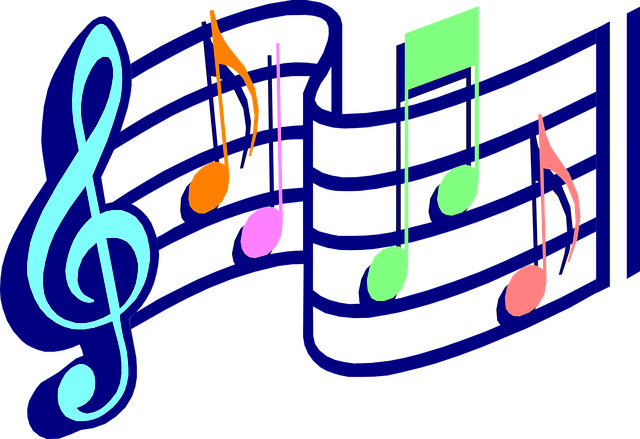 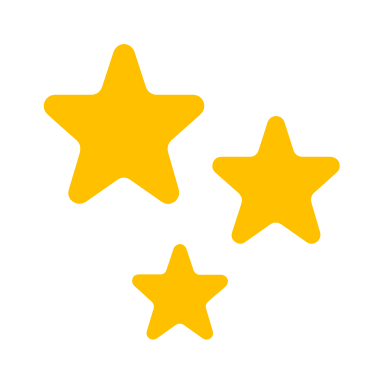 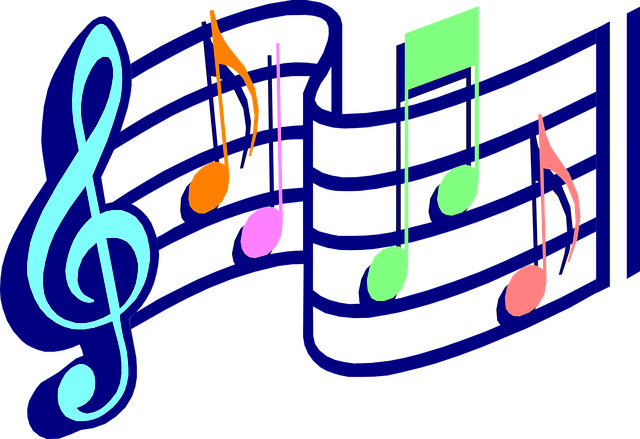 